1. BÖLÜM 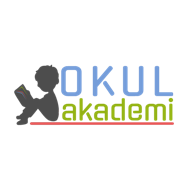 Ders	: TÜRKÇESınıf	: 7Tema	: OKUMA KÜLTÜRÜMetin Adı	: KİTAPLARLA KURULAN DOSTLUKKonular	: Kelime Çalışması, Tema /Ana Duygu, Söz Sanatları, Kipler, Kitap Özet Formu, Şiir Tamamlama 2. BÖLÜM	                                                                                                                                   KAZANIMLAROKUMAOKUMA T.7.3.1. Noktalama işaretlerine dikkat ederek sesli ve sessiz okur.SÖZ VARLIĞIT.7.3.5. Bağlamdan hareketle bilmediği kelime ve kelime gruplarının anlamını tahmin ederT.7.3.8. Metindeki söz sanatlarını tespit eder. T.7.3.9. Çekim eklerinin işlevlerini ayırt ederT.7.3.16. Metnin konusunu belirler.T.7.3.17. Metnin ana fikrini/ana duygusunu belirler. T.7.3.19. Metinle ilgili soruları cevaplar.KONUŞMAT.7.2.1. Hazırlıklı konuşma yapar. T.7.2.2. Hazırlıksız konuşma yapar.YAZMAT.7.4.4. Yazma stratejilerini uygular. T.7.4.4. Yazma stratejilerini uygular. YÖNTEM VE TEKNİKLERİOkuma, ahenkli okuma, inceleme, günlük hayatla ilişkilendirme ve günlük hayattan örnekler vermeARAÇ-GEREÇLER VE KAYNAKÇA İmla kılavuzu, sözlük, deyimler ve atasözleri sözlüğü, EBA, İnternet, kütüphane…ÖĞRETME-ÖĞRENME ETKİNLİKLERİDikkati ÇekmeDers öğrencilere “KİTAPSIZ YAŞAMAK; KÖR, SAĞIR ve DİLSİZ YAŞAMAKTIR.” Sözü söylenerek başlanacak. Öğrenciler  bu söz üzerine konuşarak derse dikkatleri çekilecek. GüdülemeÖğrencilere sayfa 80’de yer alan OKUMA KÜLTÜRÜ temasının ikinci metni olan “KİTAPLARLA KURULAN DOSTLUK” u işleyeceğimizden bahsedilecek.  Bu metinle kitaplarla kurulan dostluğu pekiştireceğimiz açıklanacak. Gözden GeçirmeÖğrencilerden bu kısımda kitaplarla ilgili kendilerine ait özdeyişler yazmaları istenecek.  DERSE GEÇİŞMetnin görselleri üzerine konuşulacak. Sırayla öğrencilere söz hakkı verilerek okudukları kitaplardan örnekler vermeleri sağlanacak.Şiir bir kez sessizce herkes tarafından okunması sağlanacak. Bu esnada bilinmeyen kelimeler tespit edilecek. Şiirde bulunan bilinmeyen kelimeler yazılacak. (1. Etkinlik de bu kısımda yapılabilir) Şiir ikinci kez sesli olarak okunacak. Ahenkli okuma yöntemi uygulanacak. Bu okuma sonrasında anahtar kelimeler belirlenecek. Anahtar Kelimeler : ömür, bilgi, kitap, sevgi, dostluk1. Etkinlik Metinde geçen bilinmeyen kelimeler belirlenecek ve anlamlarıyla beraber bu kısma yazılacak.2. Etkinlik Sorular cevaplanacak.1. Şairin kitaplarla tanışması nasıl olmuştur?Şairin kitaplarla tanışması bir cüz adıyla olmuştur.2. Şiirde, kitapların hangi özellik ya da özellikleri ön plana çıkarılmıştır?Kitapların insana arkadaş olması, hayal gücünü geliştirmesi, birçok bilgi barındırması özellikleri ön plana çıkarılmıştır.3. Şair, çocuklara kitaplarla ilgili ne gibi tavsiyelerde bulunuyor? Siz bu tavsiyelerden hangilerini yapıyorsunuz?Kitaba güvenmeleri ve onlarla dost olmaları tavsiyelerinde bulunuyor.4. Şairin şiirine “Kitaplarla Kurulan Dostluk” başlığını koymasının nedenleri neler olabilir?Şair şiirin genelinde kitaplardan sanki bir dost olarak bahsetmektedir. Bu nedenle bu başlığı koymuş olabilir.5. Kitap okurken hissettiğiniz duygularla şairin kitap okurken hissettiği duyguları karşılaştırınız.…6. Kitaplardan yoksun bir hayatın nasıl olacağı ile ilgili görüşlerinizi nedenleriyle anlatınız.…3. EtkinlikŞiirde geçen söz sanatları tespit edilecek. Sevdiklerim için yüreğim
Bir köz gibi yanarken,
Kavrulurken…BENZETMEGür bir ağaç gibi,BENZETMEBir düz ovada koşarcasına
Yayıldım, dağıldım sayfalarında.BENZETME“Çalıkuşu”yla söyleştimKİŞİLEŞTİRMESevgilerin ölümsüzüyle dolup taştı
Yüreğim.ABARTMA4. EtkinlikBu etkinlikte araştırılan şair ve yazarlar kısa kısa öğrencilerce tanıtılacak.5. Etkinlik Tablo kipler dikkate alınarak doldurulacak. KullanalımAlsalarUzamışsınSergileTadıyorum AramalıyızPaslanır 6.EtkinlikÖğrencilerin okudukları bir kitabı uygun şekilde kitap özet formuna işlemeleri sağlanacak.7.EtkinlikEtkinlikte verilen şiirin tamamlanması sağlanacak. Gelecek derse hazırlık kısmı yapılacak. 3. BÖLÜM					                                                                                                                                   Ölçme-Değerlendirme“Bekle-“  fiilini istek kipinde, olumsuz  ve soru ve 3. Çoğul kişi ile çekimleyiniz. Dersin Diğer Derslerle İlişkisiOkurken yorum yapabilme, problem çözme, düşündüğünü tasarlama, yazarken imla ve noktalamaya diğer derslerde de dikkat etmeleri sağlanır.Türkçe Öğretmeni Okul Akademi..........................Okul Müdürü